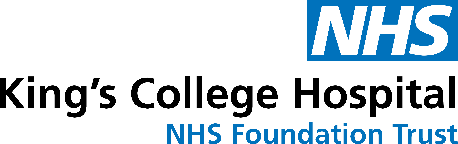  Patient pre-operative Assessment QuestionnairePatient declarationI confirm the health information I have provided is a true and accurate account of my health status. Signed _________________________________________________       Date _________________________________Thank you for completing your questionnaire. Patient nameHospital NumberHospital NumberAddressAddressAddressAddressAddressAddressAddressAddressAddressAre you fluent in EnglishAre you fluent in EnglishYes  /  NoDate of BirthLandline Contact numberLandline Contact numberMobile Contact numberMobile Contact numberMobile Contact numberEmail AddressYesNoDo you have any of the following?Do you have any of the following?Do you have any of the following?YesNoYesNoHeart or Blood Pressure conditionsHeart or Blood Pressure conditionsHeart or Blood Pressure conditionsHeart or Blood Pressure conditionsHeart or Blood Pressure conditionsHeart or Blood Pressure conditionsHeart or Blood Pressure conditionsHeart or Blood Pressure conditionsHeart or Blood Pressure conditionsHeart or Blood Pressure conditionsHeart or Blood Pressure conditionsHeart or Blood Pressure conditionsHigh Blood PressureHigh Blood PressureHigh Blood PressureChest Pain or discomfort / AnginaChest Pain or discomfort / AnginaChest Pain or discomfort / AnginaChest Pain or discomfort / AnginaChest Pain or discomfort / AnginaIrregular Heart beatIrregular Heart beatIrregular Heart beatHeart Murmur / Rheumatic feverHeart Murmur / Rheumatic feverHeart Murmur / Rheumatic feverHeart Murmur / Rheumatic feverHeart Murmur / Rheumatic feverHeart AttackHeart AttackHeart AttackHeart Surgery / Stents / Pacemaker / ICDHeart Surgery / Stents / Pacemaker / ICDHeart Surgery / Stents / Pacemaker / ICDHeart Surgery / Stents / Pacemaker / ICDHeart Surgery / Stents / Pacemaker / ICDCardiomyopathy / Heart FailureCardiomyopathy / Heart FailureCardiomyopathy / Heart FailureBlack outs / FaintingBlack outs / FaintingBlack outs / FaintingBlack outs / FaintingBlack outs / FaintingLung ConditionsLung ConditionsLung ConditionsLung ConditionsLung ConditionsLung ConditionsLung ConditionsLung ConditionsLung ConditionsLung ConditionsLung ConditionsLung ConditionsAsthma                           Yes     /    No       (If yes, please answer 2 questions below)Asthma                           Yes     /    No       (If yes, please answer 2 questions below)Asthma                           Yes     /    No       (If yes, please answer 2 questions below)Asthma                           Yes     /    No       (If yes, please answer 2 questions below)Asthma                           Yes     /    No       (If yes, please answer 2 questions below)Asthma                           Yes     /    No       (If yes, please answer 2 questions below)Asthma                           Yes     /    No       (If yes, please answer 2 questions below)Asthma                           Yes     /    No       (If yes, please answer 2 questions below)Asthma                           Yes     /    No       (If yes, please answer 2 questions below)Asthma                           Yes     /    No       (If yes, please answer 2 questions below)Asthma                           Yes     /    No       (If yes, please answer 2 questions below)Asthma                           Yes     /    No       (If yes, please answer 2 questions below)Have you taken steroids in the last 3 months?Have you taken steroids in the last 3 months?Have you taken steroids in the last 3 months?Have you ever been hospitalised with your asthma/Have you ever been hospitalised with your asthma/Have you ever been hospitalised with your asthma/Have you ever been hospitalised with your asthma/Have you ever been hospitalised with your asthma/Sleep apnoea / CPAP or do you snore heavily / have you been told you stop breathing in your sleep?Sleep apnoea / CPAP or do you snore heavily / have you been told you stop breathing in your sleep?Sleep apnoea / CPAP or do you snore heavily / have you been told you stop breathing in your sleep?Sleep apnoea / CPAP or do you snore heavily / have you been told you stop breathing in your sleep?Sleep apnoea / CPAP or do you snore heavily / have you been told you stop breathing in your sleep?Sleep apnoea / CPAP or do you snore heavily / have you been told you stop breathing in your sleep?Sleep apnoea / CPAP or do you snore heavily / have you been told you stop breathing in your sleep?Sleep apnoea / CPAP or do you snore heavily / have you been told you stop breathing in your sleep?Sleep apnoea / CPAP or do you snore heavily / have you been told you stop breathing in your sleep?Sleep apnoea / CPAP or do you snore heavily / have you been told you stop breathing in your sleep?COPD or EmphysemaCOPD or EmphysemaCOPD or EmphysemaIf yes: are you on home oxygen?If yes: are you on home oxygen?If yes: are you on home oxygen?If yes: are you on home oxygen?If yes: are you on home oxygen?Bronchitis                        Yes     /    No       (If yes, please answer 2 questions below)Bronchitis                        Yes     /    No       (If yes, please answer 2 questions below)Bronchitis                        Yes     /    No       (If yes, please answer 2 questions below)Bronchitis                        Yes     /    No       (If yes, please answer 2 questions below)Bronchitis                        Yes     /    No       (If yes, please answer 2 questions below)Bronchitis                        Yes     /    No       (If yes, please answer 2 questions below)Bronchitis                        Yes     /    No       (If yes, please answer 2 questions below)Bronchitis                        Yes     /    No       (If yes, please answer 2 questions below)Bronchitis                        Yes     /    No       (If yes, please answer 2 questions below)Bronchitis                        Yes     /    No       (If yes, please answer 2 questions below)Bronchitis                        Yes     /    No       (If yes, please answer 2 questions below)Bronchitis                        Yes     /    No       (If yes, please answer 2 questions below)Can you do all of your normal activities without getting out of breath?Can you do all of your normal activities without getting out of breath?Can you do all of your normal activities without getting out of breath?Do you have recurrent chest infections?Do you have recurrent chest infections?Do you have recurrent chest infections?Do you have recurrent chest infections?Do you have recurrent chest infections?Any other respiratory issues?Any other respiratory issues?Any other respiratory issues?Gland or Joint conditionsGland or Joint conditionsGland or Joint conditionsGland or Joint conditionsGland or Joint conditionsGland or Joint conditionsGland or Joint conditionsGland or Joint conditionsGland or Joint conditionsGland or Joint conditionsGland or Joint conditionsGland or Joint conditionsThyroid problemsThyroid problemsThyroid problemsDiabetesDiabetesDiabetesDiabetesDiabetesRheumatoid ArthritisRheumatoid ArthritisRheumatoid ArthritisJoint replacement or orthopaedic metalworkJoint replacement or orthopaedic metalworkJoint replacement or orthopaedic metalworkJoint replacement or orthopaedic metalworkJoint replacement or orthopaedic metalworkJaw / Head or mouth opening problemsJaw / Head or mouth opening problemsJaw / Head or mouth opening problemsBrain or Nervous System conditionsBrain or Nervous System conditionsBrain or Nervous System conditionsBrain or Nervous System conditionsBrain or Nervous System conditionsBrain or Nervous System conditionsBrain or Nervous System conditionsBrain or Nervous System conditionsBrain or Nervous System conditionsBrain or Nervous System conditionsBrain or Nervous System conditionsBrain or Nervous System conditionsSeizures / Fits / EpilepsySeizures / Fits / EpilepsySeizures / Fits / EpilepsyStroke (CVA / TIA)Stroke (CVA / TIA)Stroke (CVA / TIA)Stroke (CVA / TIA)Stroke (CVA / TIA)Do you suffer from Anxiety / depression or mental illness?Do you suffer from Anxiety / depression or mental illness?Do you suffer from Anxiety / depression or mental illness?Do you suffer from Anxiety / depression or mental illness?Do you suffer from Anxiety / depression or mental illness?Do you suffer from Anxiety / depression or mental illness?Do you suffer from Anxiety / depression or mental illness?Do you suffer from Anxiety / depression or mental illness?Do you suffer from Anxiety / depression or mental illness?Do you suffer from Anxiety / depression or mental illness?Do you suffer from Anxiety / depression or mental illness?Do you suffer from Anxiety / depression or mental illness?Muscle / Neurological conditionsMuscle / Neurological conditionsMuscle / Neurological conditionsMuscle / Neurological conditionsMuscle / Neurological conditionsMuscle / Neurological conditionsMuscle / Neurological conditionsMuscle / Neurological conditionsMuscle / Neurological conditionsMuscle / Neurological conditionsMuscle / Neurological conditionsMuscle / Neurological conditionsMultiple SclerosisMultiple SclerosisMultiple SclerosisParkinson’s Parkinson’s Parkinson’s Parkinson’s Parkinson’s Muscular dystrophyMuscular dystrophyMuscular dystrophyDementia (Alzheimer’s / forgetfulness)Dementia (Alzheimer’s / forgetfulness)Dementia (Alzheimer’s / forgetfulness)Dementia (Alzheimer’s / forgetfulness)Dementia (Alzheimer’s / forgetfulness)Any other Cognitive ImpairmentAny other Cognitive ImpairmentAny other Cognitive ImpairmentAny other Cognitive ImpairmentAny other Cognitive ImpairmentAny other Cognitive ImpairmentAny other Cognitive ImpairmentAny other Cognitive ImpairmentAny other Cognitive ImpairmentAny other Cognitive ImpairmentOtherOtherOtherOtherOtherOtherOtherOtherOtherOtherOtherOtherAnaemia / Low IronAnaemia / Low IronAnaemia / Low IronBleeding or Clotting disorderBleeding or Clotting disorderBleeding or Clotting disorderBleeding or Clotting disorderBleeding or Clotting disorderSickle Cell Disease or traitSickle Cell Disease or traitSickle Cell Disease or traitPreviously blood clot in legs or lungsPreviously blood clot in legs or lungsPreviously blood clot in legs or lungsPreviously blood clot in legs or lungsPreviously blood clot in legs or lungsKidney / renal conditionsKidney / renal conditionsKidney / renal conditionsLiver conditions / JaundiceLiver conditions / JaundiceLiver conditions / JaundiceLiver conditions / JaundiceLiver conditions / JaundiceMRSAMRSAMRSAHIV / TB / HEP B or CHIV / TB / HEP B or CHIV / TB / HEP B or CHIV / TB / HEP B or CHIV / TB / HEP B or CHave you ever been notified that you are at risk of Creutzfeldt-Jacob Disease for public health purposes?Have you ever been notified that you are at risk of Creutzfeldt-Jacob Disease for public health purposes?Have you ever been notified that you are at risk of Creutzfeldt-Jacob Disease for public health purposes?Have you ever been notified that you are at risk of Creutzfeldt-Jacob Disease for public health purposes?Have you ever been notified that you are at risk of Creutzfeldt-Jacob Disease for public health purposes?Have you ever been notified that you are at risk of Creutzfeldt-Jacob Disease for public health purposes?Have you ever been notified that you are at risk of Creutzfeldt-Jacob Disease for public health purposes?Have you ever been notified that you are at risk of Creutzfeldt-Jacob Disease for public health purposes?Have you ever been notified that you are at risk of Creutzfeldt-Jacob Disease for public health purposes?Have you ever been notified that you are at risk of Creutzfeldt-Jacob Disease for public health purposes?Do you have a severe hearing impairmentDo you have a severe hearing impairmentDo you have a severe hearing impairmentDo you have a severe sight impairmentDo you have a severe sight impairmentDo you have a severe sight impairmentDo you have a severe sight impairmentDo you have a severe sight impairmentIs there any other relevant medical information that you need to tell us about?Is there any other relevant medical information that you need to tell us about?Is there any other relevant medical information that you need to tell us about?Is there any other relevant medical information that you need to tell us about?Is there any other relevant medical information that you need to tell us about?Is there any other relevant medical information that you need to tell us about?Is there any other relevant medical information that you need to tell us about?Is there any other relevant medical information that you need to tell us about?Is there any other relevant medical information that you need to tell us about?Is there any other relevant medical information that you need to tell us about?Fitness / LifestyleFitness / LifestyleFitness / LifestyleFitness / LifestyleFitness / LifestyleFitness / LifestyleFitness / LifestyleFitness / LifestyleFitness / LifestyleFitness / LifestyleFitness / LifestyleFitness / LifestyleWhat is your Height? (cm)What is your Height? (cm)What is your Height? (cm)What is your weight? (kg)What is your weight? (kg)What is your weight? (kg)What is your weight? (kg)What is your weight? (kg)How many flights of stairs can you walk without stopping to rest ( Please tick answer below)How many flights of stairs can you walk without stopping to rest ( Please tick answer below)How many flights of stairs can you walk without stopping to rest ( Please tick answer below)How many flights of stairs can you walk without stopping to rest ( Please tick answer below)How many flights of stairs can you walk without stopping to rest ( Please tick answer below)How many flights of stairs can you walk without stopping to rest ( Please tick answer below)How many flights of stairs can you walk without stopping to rest ( Please tick answer below)How many flights of stairs can you walk without stopping to rest ( Please tick answer below)How many flights of stairs can you walk without stopping to rest ( Please tick answer below)How many flights of stairs can you walk without stopping to rest ( Please tick answer below)How many flights of stairs can you walk without stopping to rest ( Please tick answer below)How many flights of stairs can you walk without stopping to rest ( Please tick answer below)More than 2 flights1-2 flights1-2 flightsLess than 1 flightLess than 1 flightLess than 1 flightIf less than 1 flight: What is your reason for stopping?If less than 1 flight: What is your reason for stopping?If less than 1 flight: What is your reason for stopping?If less than 1 flight: What is your reason for stopping?If less than 1 flight: What is your reason for stopping?If less than 1 flight: What is your reason for stopping?If less than 1 flight: What is your reason for stopping?If less than 1 flight: What is your reason for stopping?If less than 1 flight: What is your reason for stopping?If less than 1 flight: What is your reason for stopping?If less than 1 flight: What is your reason for stopping?If less than 1 flight: What is your reason for stopping?Are you a: SmokerHow many per dayHow many per dayHow many per dayNon SmokerNon SmokerEx-smoker (>1 year)Ex-smoker (>1 year)Do you drink alcoholDo you drink alcoholDo you drink alcoholOver 30 unites per weekOver 30 unites per weekOver 30 unites per weekOver 30 unites per weekRarelyRarelyDo you use any recreational drugsDo you use any recreational drugsDo you use any recreational drugsAre you allergic to any medication / food / latex etc. (causes itching / swelling / anaphylaxis?Are you allergic to any medication / food / latex etc. (causes itching / swelling / anaphylaxis?Are you allergic to any medication / food / latex etc. (causes itching / swelling / anaphylaxis?Are you allergic to any medication / food / latex etc. (causes itching / swelling / anaphylaxis?Are you allergic to any medication / food / latex etc. (causes itching / swelling / anaphylaxis?Please list any regular medications that you takeHave you had any admissions to hospital for major illness or operationMedication NameDoseDetailsYearPrevious AnaesthesiaYesNoYesNoHave you had General anaesthetic beforeIf yes: have you had any problems while under general anaestheticHas any blood relative had problems while under general anaesthetic (not including feeling sleepy afterwards or nausea / vomiting)Has any blood relative had problems while under general anaesthetic (not including feeling sleepy afterwards or nausea / vomiting)Has any blood relative had problems while under general anaesthetic (not including feeling sleepy afterwards or nausea / vomiting)Has any blood relative had problems while under general anaesthetic (not including feeling sleepy afterwards or nausea / vomiting)Is there any history of Malignant hyperthermia in your familyIs there history of Suxamethonium apnoea in your familyDo you have heartburn / reflux of acid / hiatus hernia?Do you have heartburn / reflux of acid / hiatus hernia?Do you have heartburn / reflux of acid / hiatus hernia?Do you have heartburn / reflux of acid / hiatus hernia?Discharge planningDischarge planningDischarge planningDischarge planningDischarge planningDischarge planningDo you currently require any physical support or aidsDo you live aloneDo you have any problems with daily activitiesAre you currently using any community support services